Министерство науки и высшего образования Российской Федерации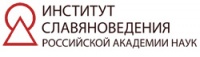 Федеральное государственноебюджетное учреждение наукиИнститут славяноведенияРоссийской академии наукИСл РАНРоссия, 119991 Москва, Ленинский проспект, д. 32 А, корпус «В»тел. (495) 938-17-80, факс: (495) 938-00-96, e-mail: inslav@inslav.ruОКПО 02699168«26» февраля 2019 г.Глубокоуважаемый/ая  коллега!Отдел современных литератур Центральной и Юго-Восточной Европы приглашает Вас принять участие в научной конференции «III Хоревские чтения. Литература  в социокультурном пространстве современной Центральной и Юго-Восточной Европы: аксиологический  дискурс. Памяти Галины Яковлевны Ильиной»,    которая состоится 20-21 ноября 2019 г.  в Институте славяноведения РАН. Цель конференции – рассмотреть круг вопросов, связанных с изменением статуса и ценностных ориентиров   художественной литературы  стран Центральной и Юго-Восточной Европы в контексте современных общественно-политических  и социокультурных трансформаций.   В ходе работы  предполагается обсудить  следующие  вопросы: роль аксиологического фактора в литературном процессе региона, трансформация ценностных критериев и ее предпосылки;   современная иерархия этических и эстетических ценностей и способы их репрезентации в художественных текстах;    литературный канон и его влияние на  художественную практику;  статус писателя в странах ЦЮВЕ: этнокультурная специфика,  репутация, самоидентификация; диалог ценностных и художественных парадигм в условиях  мультикультурной среды  и проблема  литературной принадлежности писателя; полиэтничность как объект художественной рефлексии;Рабочие языки конференции -  все славянские языки.                                                                                 Заявки на участие и краткие тезисы  докладов (до 800 знаков с пробелами)  принимаются до 15 августа 2019 г. включительно  по электронным адресам: lunkova_n@mail.ru; adelgejm@yandex.ruПо итогам конференции планируется  издать сборник статей.                                                                                                      Будем  рады Вашему участию.Оргкомитет конференции:И.Е.Адельгейм, Н.А.Лунькова, Н.Н.Старикова,   Е.В.Шатько   Обращаем Ваше внимание на то, что все  командировочные расходы несет направляющая сторона.Принимающая сторона  обеспечивает  официальное приглашение, являющееся основанием для получения визы.  Заявка на участие в научной конференции«III Хоревские чтения. Литература  в социокультурном пространстве современной Центральной и Юго-Восточной Европы: аксиологический  дискурс. Памяти Галины Яковлевны Ильиной» (Институт славяноведения РАН, 20-21 ноября 2019 г.) Имя (отчество), фамилия …………………………………………………………….Ученая степень, ученое звание ……………………………………………………..Место работы и должность  .………………………………………………………….Страна ...................................................................................................................Почтовый адрес ....................................................................................................E-mail ……………………………………………………………………………………..Номер мобильного телефона ………………………………………………………..Необходимость аппаратуры для презентации доклада …………………………Необходимость официального приглашения на конференцию (в этом случае к заявке   прикрепляется   скан паспорта) да/нет ……………………………………..Тема доклада на русском языке  ……………………………………………………Тема доклада на английском языке …………………………………………………  Тезисы  доклада (до 800 знаков с пробелами)………………………………………